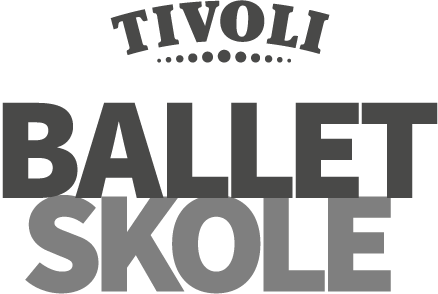 Tilmelding: Audition til 1-årig intensiv balletuddannelse med HFLørdag 27. April kl 15.00-16.30 i Tivolis KoncertsalUdfyldes med blokbogstaver og returneres til Balletskolen@tivoli.dk senest 20. april 2019.Tivoli Ballet Skole, Vesterbrogade 3, 1630 København V Tilmelding: Audition til 1-årig intensiv balletuddannelse med HFLørdag 27. April kl 15.00-16.30 i Tivolis KoncertsalUdfyldes med blokbogstaver og returneres til Balletskolen@tivoli.dk senest 20. april 2019.Tivoli Ballet Skole, Vesterbrogade 3, 1630 København V Tilmelding: Audition til 1-årig intensiv balletuddannelse med HFLørdag 27. April kl 15.00-16.30 i Tivolis KoncertsalUdfyldes med blokbogstaver og returneres til Balletskolen@tivoli.dk senest 20. april 2019.Tivoli Ballet Skole, Vesterbrogade 3, 1630 København V Tilmelding: Audition til 1-årig intensiv balletuddannelse med HFLørdag 27. April kl 15.00-16.30 i Tivolis KoncertsalUdfyldes med blokbogstaver og returneres til Balletskolen@tivoli.dk senest 20. april 2019.Tivoli Ballet Skole, Vesterbrogade 3, 1630 København V Tilmelding: Audition til 1-årig intensiv balletuddannelse med HFLørdag 27. April kl 15.00-16.30 i Tivolis KoncertsalUdfyldes med blokbogstaver og returneres til Balletskolen@tivoli.dk senest 20. april 2019.Tivoli Ballet Skole, Vesterbrogade 3, 1630 København V Tilmelding: Audition til 1-årig intensiv balletuddannelse med HFLørdag 27. April kl 15.00-16.30 i Tivolis KoncertsalUdfyldes med blokbogstaver og returneres til Balletskolen@tivoli.dk senest 20. april 2019.Tivoli Ballet Skole, Vesterbrogade 3, 1630 København V Tilmelding: Audition til 1-årig intensiv balletuddannelse med HFLørdag 27. April kl 15.00-16.30 i Tivolis KoncertsalUdfyldes med blokbogstaver og returneres til Balletskolen@tivoli.dk senest 20. april 2019.Tivoli Ballet Skole, Vesterbrogade 3, 1630 København V Tilmelding: Audition til 1-årig intensiv balletuddannelse med HFLørdag 27. April kl 15.00-16.30 i Tivolis KoncertsalUdfyldes med blokbogstaver og returneres til Balletskolen@tivoli.dk senest 20. april 2019.Tivoli Ballet Skole, Vesterbrogade 3, 1630 København V Tilmelding: Audition til 1-årig intensiv balletuddannelse med HFLørdag 27. April kl 15.00-16.30 i Tivolis KoncertsalUdfyldes med blokbogstaver og returneres til Balletskolen@tivoli.dk senest 20. april 2019.Tivoli Ballet Skole, Vesterbrogade 3, 1630 København V Tilmelding: Audition til 1-årig intensiv balletuddannelse med HFLørdag 27. April kl 15.00-16.30 i Tivolis KoncertsalUdfyldes med blokbogstaver og returneres til Balletskolen@tivoli.dk senest 20. april 2019.Tivoli Ballet Skole, Vesterbrogade 3, 1630 København V Indsæt pasfotoPersonlige oplysningerPersonlige oplysningerPersonlige oplysningerPersonlige oplysningerPersonlige oplysningerPersonlige oplysningerPersonlige oplysningerPersonlige oplysningerPersonlige oplysningerPersonlige oplysningerPersonlige oplysningerPersonlige oplysningerFornavnFornavnFornavnFornavnEfternavn	Efternavn	Efternavn	Efternavn	Efternavn	Efternavn	Efternavn	KønFødselsdato(DD/MM/ÅÅÅÅ) Fødselsdato(DD/MM/ÅÅÅÅ) Fødselsdato(DD/MM/ÅÅÅÅ) Fødselsdato(DD/MM/ÅÅÅÅ) NationalitetNationalitetNationalitetNationalitetNationalitetNationalitetNationalitetHøjdeAdresseAdresseAdresseAdresseAdresseAdresseAdresseAdresseAdresseAdresseAdresseAdressePostnummer/ ByPostnummer/ ByPostnummer/ ByPostnummer/ ByPostnummer/ ByPostnummer/ ByPostnummer/ ByLandLandLandLandLandAnsøger telefonAnsøger telefonAnsøger telefonAnsøger telefonAnsøger telefonAnsøger telefonAnsøger telefonAnsøger e-mailAnsøger e-mailAnsøger e-mailAnsøger e-mailAnsøger e-mailForældre/Værge Fornavn Forældre/Værge Fornavn Forældre/Værge Fornavn Forældre/Værge Efternavn Forældre/Værge Efternavn Forældre/Værge Efternavn Forældre/Værge Efternavn Forældre/Værge Efternavn Forældre/Værge Efternavn Mor / Far / VærgeUnderstreg det relevanteMor / Far / VærgeUnderstreg det relevanteMor / Far / VærgeUnderstreg det relevanteForældre/Værge TelefonForældre/Værge TelefonForældre/Værge TelefonForældre/Værge E-mail Forældre/Værge E-mail Forældre/Værge E-mail Forældre/Værge E-mail Forældre/Værge E-mail Forældre/Værge E-mail Telefon NødstilfældeTelefon NødstilfældeTelefon NødstilfældeBallettræning (information om din seneste ballettræning) Ballettræning (information om din seneste ballettræning) Ballettræning (information om din seneste ballettræning) Ballettræning (information om din seneste ballettræning) Ballettræning (information om din seneste ballettræning) Ballettræning (information om din seneste ballettræning) Ballettræning (information om din seneste ballettræning) Ballettræning (information om din seneste ballettræning) Ballettræning (information om din seneste ballettræning) Ballettræning (information om din seneste ballettræning) Ballettræning (information om din seneste ballettræning) Ballettræning (information om din seneste ballettræning) Nuværende balletlærers navnNuværende balletlærers navnNuværende balletlærers navnBalletskolens adresseBalletskolens adresseBalletskolens adresseBalletskolens adresseBalletskolens adresseHvor mange år har du danset/ Timer per ugeHvor mange år har du danset/ Timer per ugeHvor mange år har du danset/ Timer per ugeHvor mange år har du danset/ Timer per ugeBallet eksamener – hvis aktuelt Ballet eksamener – hvis aktuelt Ballet eksamener – hvis aktuelt Ballet eksamener – hvis aktuelt Ballet eksamener – hvis aktuelt Ballet eksamener – hvis aktuelt Ballet eksamener – hvis aktuelt Ballet eksamener – hvis aktuelt Ballet eksamener – hvis aktuelt Ballet eksamener – hvis aktuelt Ballet eksamener – hvis aktuelt Ballet eksamener – hvis aktuelt Organisation (f.eks. RAD, ISTD)Organisation (f.eks. RAD, ISTD)Organisation (f.eks. RAD, ISTD)NiveauNiveauNiveauNiveauNiveauTimer per ugeTimer per ugeTimer per ugeTimer per uge Anden dansetræning (sæt kryds) Anden dansetræning (sæt kryds) Anden dansetræning (sæt kryds) Anden dansetræning (sæt kryds) Anden dansetræning (sæt kryds) Anden dansetræning (sæt kryds) Anden dansetræning (sæt kryds) Anden dansetræning (sæt kryds) Anden dansetræning (sæt kryds) Anden dansetræning (sæt kryds) Anden dansetræning (sæt kryds) Anden dansetræning (sæt kryds)JaJaJaNejHvis ja, hvor mange års træningHvis ja, hvor mange års træningHvis ja, hvor mange års træningHvis ja, hvor mange års træningHvis ja, hvor mange års træningHvis ja, hvor mange års træningTåspidstræningTåspidstræningContemporary/JazzContemporary/JazzSundhedserklæring (information om skader eller andre helbredsudfordringer)Sundhedserklæring (information om skader eller andre helbredsudfordringer)Sundhedserklæring (information om skader eller andre helbredsudfordringer)Sundhedserklæring (information om skader eller andre helbredsudfordringer)Sundhedserklæring (information om skader eller andre helbredsudfordringer)Sundhedserklæring (information om skader eller andre helbredsudfordringer)Sundhedserklæring (information om skader eller andre helbredsudfordringer)Sundhedserklæring (information om skader eller andre helbredsudfordringer)Sundhedserklæring (information om skader eller andre helbredsudfordringer)Sundhedserklæring (information om skader eller andre helbredsudfordringer)Sundhedserklæring (information om skader eller andre helbredsudfordringer)Sundhedserklæring (information om skader eller andre helbredsudfordringer)JaJaJaNejHvis ja, beskriv nærmereHvis ja, beskriv nærmereHvis ja, beskriv nærmereHvis ja, beskriv nærmereHvis ja, beskriv nærmereHvis ja, beskriv nærmereSkaderSkaderHelbredsudfordringerHelbredsudfordringerBoglig uddannelseBoglig uddannelseBoglig uddannelseBoglig uddannelseBoglig uddannelseBoglig uddannelseBoglig uddannelseBoglig uddannelseBoglig uddannelseBoglig uddannelseBoglig uddannelseBoglig uddannelseSkolens navn/ BySkolens navn/ BySkolens navn/ BySkolens navn/ BySkolens navn/ BySkolens navn/ BySkolens navn/ BySkolens navn/ BySkolens navn/ BySkolens navn/ ByAfsluttet klassetrin pr. 1. Juli 2018:Afsluttet klassetrin pr. 1. Juli 2018:Generel informationGenerel informationGenerel informationGenerel informationGenerel informationGenerel informationGenerel informationGenerel informationGenerel informationGenerel informationGenerel informationGenerel informationHvor har du hørt om den 1-årige intensive balletuddannelse med HF?Hvor har du hørt om den 1-årige intensive balletuddannelse med HF?Hvor har du hørt om den 1-årige intensive balletuddannelse med HF?Hvor har du hørt om den 1-årige intensive balletuddannelse med HF?Hvor har du hørt om den 1-årige intensive balletuddannelse med HF?Hvor har du hørt om den 1-årige intensive balletuddannelse med HF?Hvor har du hørt om den 1-årige intensive balletuddannelse med HF?Hvor har du hørt om den 1-årige intensive balletuddannelse med HF?Hvor har du hørt om den 1-årige intensive balletuddannelse med HF?Hvor har du hørt om den 1-årige intensive balletuddannelse med HF?Hvor har du hørt om den 1-årige intensive balletuddannelse med HF?Hvor har du hørt om den 1-årige intensive balletuddannelse med HF?Underskrift og Dato Forældre / Værge  Underskrift og Dato Forældre / Værge  Underskrift og Dato Forældre / Værge  Underskrift og Dato Forældre / Værge  Underskrift og Dato Forældre / Værge  Underskrift og Dato Forældre / Værge  Underskrift og Dato Forældre / Værge  Underskrift og Dato Forældre / Værge  Underskrift og Dato Forældre / Værge  Underskrift og Dato Forældre / Værge  Underskrift og Dato Forældre / Værge  Underskrift og Dato Forældre / Værge  